TOČKA 17. DNEVNOG REDAPRIJEDLOG ODLUKE O DAVANJU SUGLASNOSTI ZA POKRETANJE POSTUPKA ULAGANJA NA PODRUČJU OPĆINE JAKOVLJE – PROJEKT UREĐENJE DJEČJEG IGRALIŠTA U ULICI SVETE DOROTEJEPredlagatelj: Općinska načelnica (članak 48. Statuta Općine Jakovlje).Prilozi: - Dopis Općinske načelnice- Zaključak- Obrazloženje- Prijedlog OdlukeIzvjestitelj: Milan Ječmenjak – referent za opće i komunalne poslove – komunalni redar, a prema potrebi Mirela Novoselec Jakševac  – pročelnica JUO Općine Jakovlje.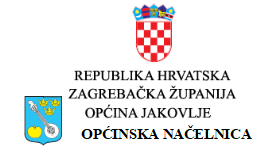 KLASA: 024-01/22-01/16URBROJ: 238-11-03/1-22-2Jakovlje, 8. lipnja 2022.	 OPĆINSKO VIJEĆE- ovdjePredmet: Prijedlog Odluke o davanju suglasnosti za pokretanje postupka ulaganja na području Općine Jakovlje – projekt Uređenje dječjeg igrališta u Ulici svete DorotejeNa temelju članka 48. Statuta Općine Jakovlje („Službeni glasnik Općine Jakovlje“ broj 1/21) dostavlja se Općinskom vijeću na razmatranje i donošenje Prijedlog Odluke o davanju suglasnosti za pokretanje postupka ulaganja na području Općine Jakovlje – projekt Uređenje dječjeg igrališta u Ulici svete Doroteje.Općinska načelnica Općine Jakovlje razmotrila je i utvrdila Prijedlog Odluke o davanju suglasnosti za pokretanje postupka ulaganja na području Općine Jakovlje – projekt Uređenje dječjeg igrališta u Ulici svete Doroteje.Izvjestitelj o  Prijedlogu Odluke bit će Milan Ječmenjak – referent za opće i komunalne poslove – komunalni redar, a prema potrebi Mirela Novoselec Jakševac  – pročelnica JUO Općine Jakovlje.Prilog: - Zaključak            - Obrazloženje            - Prijedlog OdlukeOPĆINA JAKOVLJEOPĆINSKA NAČELNICASanja Borovec, v.r.Dostaviti:1. Naslovu2. Pismohrana – ovdje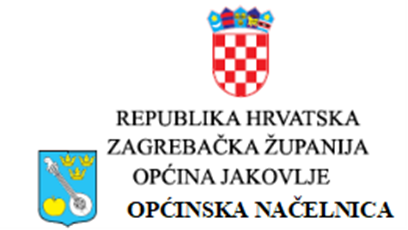 KLASA: 024-01/22-01/16URBROJ: 238-11-03/1-22-1Jakovlje, 8. lipnja 2022.	Na temelju članka 48. Statuta Općine Jakovlje („Službeni glasnik Općine Jakovlje“ broj 1/21), općinska načelnica Općine Jakovlje  dana 8. lipnja 2022. godine, donijela je sljedeći Z A K LJ U Č A KUtvrđuje se i prosljeđuje Općinskom vijeću Općine Jakovlje na razmatranje i donošenje Prijedlog Odluke o davanju suglasnosti za pokretanje postupka ulaganja na području Općine Jakovlje – projekt Uređenje dječjeg igrališta u Ulici svete Doroteje.							  OPĆINA JAKOVLJE						            OPĆINSKA NAČELNICA                                                                                                       Sanja Borovec, v.r.Dostaviti: 1. Općinsko vijeće 2. Evidencija 3. PismohranaObrazloženje Prijedlog Odluke o davanju suglasnosti za pokretanje postupka ulaganja na području Općine Jakovlje – projekt Uređenje dječjeg igrališta u Ulici svete DorotejePRAVNI TEMELJ ZA DONOŠENJE ODLUKEPravni temelj za podnošenje Prijedlog Odluke o davanju suglasnosti za pokretanje postupka ulaganja na području Općine Jakovlje – projekt Uređenje dječjeg igrališta u Ulici svete Doroteje sadržan je u odredbi članka 31. Statuta Općine Jakovlje („Službeni glasnik Općine Jakovlje“ broj 1/21) kojom je propisano da Općinsko vijeće donosi odluke i druge opće akte koji su mu stavljeni u djelokrug zakonom i podzakonskim aktima.OCJENA STANJA I PITANJA KOJA SE UREĐUJUPredlaže se pokretanje postupka ulaganja na području Općine Jakovlje – projekt Uređenje dječjeg igrališta u Ulici svete Doroteje koji ima za cilj osigurati adekvatan i potreban, a do sada nepostojeći prostor u Ulici svete Doroteje za kvalitetno i sigurno provođenje slobodnog vremena, igru i druženje djece, mladih te njihovih roditelja ali i ugodan prostor za odmor svim stanovnicima i posjetiteljima. Predmetni postupak pokreće se i radi poboljšanja komunalne infrastrukture namijenjene javnoj upotrebi i javne dostupnosti različitim pojedincima i interesnim skupinama, poboljšanja životnih uvjeta svih stanovnika Općine Jakovlje, osobito djece i mladih obitelji te doprinosu atraktivnosti mjesta.Slijedom svega navedenog predlaže se Općinsko vijeću donošenje predmetne Odluke.SREDSTVA POTREBNA ZA PROVEDBU ODLUKE Sredstva potrebna za provedbu Odluke osiguravaju se u Proračuna Općine Jakovlje za 2022. godinu, RAZDJEL 003: JEDINSTVENI UPRAVNI ODJEL, PROGRAM: UNAPRJEĐENJE STANOVANJA I ZAJEDNICE, FUNKCIJSKA: RAZVOJ ZAJEDNICE, TEKUĆI PROJEKT:DJEČJA IGRALIŠTA, R0194 Ostali građevinski objekti, R0195 Uređaji, strojevi, oprema za ostale namjene i R0196 Ostala nematerijalna proizvedena imovina u ukupnom iznosu od 390.000,00 kuna.TEKST ODLUKE  U prilogu.PRIJEDLOG TOČKA 17. DNEVNOG REDA KLASA: 024-01/22-01/__		  URBROJ: 238-11-01/1-22-__				 Jakovlje, ___. lipnja  2022.                                          	Na temelju članka 31. Statuta Općine Jakovlje („Službeni glasnik Općine Jakovlje“ broj 1/21) Općinsko vijeće Općine Jakovlje na ___. sjednici održanoj dana ___. lipnja 2022. godine donosiODLUKUo davanju suglasnosti za pokretanje postupka ulaganja na području Općine Jakovlje – projekt Uređenje dječjeg igrališta u Ulici svete DorotejeI. 	Općinsko vijeće Općine Jakovlje daje suglasnost za pokretanje postupka ulaganja na području Općine Jakovlje – projekt Uređenje dječjeg igrališta u Ulici svete Doroteje, na lokaciji k. č. br. 2325 k.o. Jakovlje. II.	Postupak ulaganja na području Općine Jakovlje - projekt Uređenje dječjeg igrališta u Ulici svete Doroteje  pokreće se radi poboljšanja komunalne infrastrukture namijenjene javnoj upotrebi i javne dostupnosti različitim pojedincima i interesnim skupinama, poboljšanja životnih uvjeta svih stanovnika Općine Jakovlje, osobito djece i mladih obitelji te doprinosu atraktivnosti mjesta.III.	Ovlašćuje se Općinska načelnica i Jedinstveni upravni odjel Općine Jakovlje za poduzimanje svih potrebnih radnji vezanih uz pokretanje postupka za projekt Uređenje dječjeg igrališta u Ulici svete Doroteje.IV.	Ova Odluka stupa na snagu danom donošenja, a objavit će se u „Službenom glasniku Općine Jakovlje“.